給与控除の承認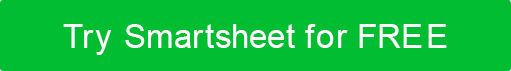 会社名あなたのロゴ123メインストリートあなたのロゴスイート456あなたのロゴ市区町村、州、郵便番号あなたのロゴ電話、電子メールあなたのロゴウェブサイトアドレスあなたのロゴ給与控除の承認給与控除の承認従業員名従業員名従業員名従業員 ID 番号従業員 ID 番号従業員 ID 番号( 姓 )( 姓 )( 姓 )( 名 )( 名 )( ミドルイニシャル )( ミドルイニシャル )( ミドルイニシャル )ティッカーティッカーティッカー生年月日生年月日口座番号口座番号口座番号口座番号勤務先電話勤務先電話勤務先電話個人電話個人電話雇用主名雇用主名雇用主名雇用主名支払頻度( X )次の勘定に割り当てる金額を一覧表示します。次の勘定に割り当てる金額を一覧表示します。次の勘定に割り当てる金額を一覧表示します。次の勘定に割り当てる金額を一覧表示します。次の勘定に割り当てる金額を一覧表示します。ウィークリーアカウントアカウントアカウント金額 ( $ )金額 ( $ )隔週(00)(00)(00)半月単位ティッカーティッカーティッカーマンスリーローンローンローン他他他他認可私はここに私の雇用主の給与計算部門が、私の給与/給与/割り当てから給与計算期間ごとに次の金額で定期的に控除を行うことを許可します。私はここに私の雇用主の給与計算部門が、私の給与/給与/割り当てから給与計算期間ごとに次の金額で定期的に控除を行うことを許可します。私はここに私の雇用主の給与計算部門が、私の給与/給与/割り当てから給与計算期間ごとに次の金額で定期的に控除を行うことを許可します。私はここに私の雇用主の給与計算部門が、私の給与/給与/割り当てから給与計算期間ごとに次の金額で定期的に控除を行うことを許可します。( 上記の金額を入力 )金額は、受領時に以下によって入金されます。金額は、受領時に以下によって入金されます。( 会社名を入力 )( 会社名を入力 )( 会社名を入力 )この給与配賦要求は、以下を開始する必要があります。この給与配賦要求は、以下を開始する必要があります。( 日付を入力 )( 日付を入力 )( 日付を入力 )従業員名従業員の署名従業員の署名日付日付経理部門用のみ受領日更新日更新者経理部門用のみ免責事項Web サイトで Smartsheet が提供する記事、テンプレート、または情報は、参照のみを目的としています。当社は、情報を最新かつ正確に保つよう努めていますが、本ウェブサイトまたは本ウェブサイトに含まれる情報、記事、テンプレート、または関連グラフィックに関する完全性、正確性、信頼性、適合性、または可用性について、明示的または黙示的を問わず、いかなる種類の表明または保証も行いません。したがって、お客様がそのような情報に依拠する行為は、お客様ご自身の責任において厳格に行われるものとします。